359425, п. Ханата, ул. Ленина, 2Р Е Ш Е Н И Е  № 3       В соответствии  с Федеральным законом Российской Федерации от 6.10. 2003 года № 131-ФЗ «Об общих принципах организации местного самоуправления в Российской Федерации»,  Постановлением Правительства Республики Калмыкия от 09.02.2009 г. № 25 «О нормативах формирования расходов оплаты труда депутатов, выборных должностных лиц местного самоуправления, осуществляющих свои полномочия на постоянной основе, муниципальных служащих Республики Калмыкия»,  Закона Республики Калмыкия от 18.11.2009 г. N 148-IV-З «О некоторых вопросах правового регулирования муниципальной службы в Республике Калмыкия», Устава Ханатинского СМО РК, на основании заявления главы Ханатинского СМО РК, главы администрации В.Д. Чокаева,Собрание депутатов Ханатинского сельского муниципального образования Республики Калмыкияр е ш и л о:Предоставить ежегодный оплачиваемый  отпуск  главе администрации Ханатинского СМО РК В.Д. Чокаеву  с 18.04.2023 г. на 31 (тридцать один)  календарных дней.Специалисту Администрации Ханатинского СМО РК Санджиевой О.Ц. произвести необходимые мероприятия по реализации п. 1 настоящего решения. Решение вступает в силу с момента подписания.Председатель Собрания депутатовХанатинского сельскогомуниципального образованияРеспублики Калмыкия:                                                                Б.И. Бургуева                  ХАЛЬМГ ТАНГЧИНХАНАТА СЕЛЭНЭМУНИЦИПАЛЬН БУРДЭЦИНДЕПУТАТНЫРИН ХУРЫГ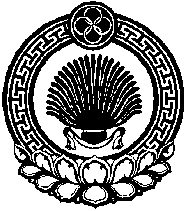 СОБРАНИЕ ДЕПУТАТОВ ХАНАТИНСКОГО СЕЛЬСКОГО МУНИЦИПАЛЬНОГО ОБРАЗОВАНИЯРЕСПУБЛИКИ КАЛМЫКИЯп. Ханата       17 апреля 2023 года.